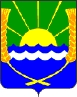 АДМИНИСТРАЦИЯ КРАСНОСАДОВСКОГО СЕЛЬСКОГО ПОСЕЛЕНИЯПОСТАНОВЛЕНИЕот 01.11.2022 № 157п. Красный СадОб отмене постановления Администрации Красносадовского сельского поселения  № 114 от 08.08.2022 г. «О создании специализированной службы по вопросам похоронного дела на территории Красносадовского сельского поселения»Руководствуясь Федеральным законом Российской Федерации от 12 января 1996 года № 8-ФЗ «О погребении и похоронном деле», Федеральным законом от 06.10.2003 года №131-ФЗ «Об общих принципах организации местного самоуправления в Российской Федерации», Уставом муниципального образования «Красносадовское сельское поселение», в целях обеспечения надлежащего решения вопросов местного значения сельского поселения, в соответствии с пунктом 22 части 1 статьи 14, пункта 17 части 1 статьи 15, и части 4 статьи 15 Федерального закона от 06.10.2003 года № 131-ФЗ «Об общих принципах организации местного самоуправления в Российской Федерации», частями 1.1 и 4 статьи 12 Областного закона Ростовской области от 28.12.2005 № 436-ЗС «О местном самоуправлении в Ростовской области», в связи с принятием решения Собрания депутатов Красносадовского сельского поселения № 49 от 31.10.2022 г. «О передаче полномочий по организации ритуальных услуг в части создания специализированной службы», Администрация Красносадовского сельского поселенияпостановляет:	1.Отменить действие постановления Администрации Красносадовского сельского поселения  № 114 от 08.08.2022 г. «О создании специализированной службы по вопросам похоронного дела на территории Красносадовского сельского поселения».	2. Настоящее постановление вступает в силу с момента официального опубликования.3. Контроль за исполнением настоящего постановления оставляю за собой.            Глава  АдминистрацииКрасносадовского сельского поселения                                      Н.П.Пивненко